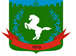 Томская область Томский районМуниципальное образование «Зональненское сельское поселение»ИНФОРМАЦИОННЫЙ БЮЛЛЕТЕНЬПериодическое официальное печатное издание, предназначенное для опубликованияправовых актов органов местного самоуправления Зональненского сельского поселенияи иной официальной информации                                                                                                                         Издается с 2005г.  п. Зональная Станция                                                                         	              № 1 от .01.2022ТОМСКАЯ ОБЛАСТЬ         ТОМСКИЙ РАЙОНАДМИНИСТРАЦИЯ ЗОНАЛЬНЕНСКОГО СЕЛЬСКОГО ПОСЕЛЕНИЯСОВЕТ ЗОНАЛЬНЕНСКОГО СЕЛЬСКОГО ПОСЕЛЕНИЯРЕШЕНИЕ№1п. Зональная Станция		                                                           «17» января 2022г.                                                                                                            23-ое очередное собрание                                                                                                                                 V -ого созываВ соответствии с Федеральным законом от 06.10.2003 № 131-ФЗ "Об общих принципах организации местного самоуправления в Российской Федерации", Федеральным законом от 21.12.2001 г. № 178-ФЗ "О приватизации государственного и муниципального имущества", заслушав и обсудив информацию Главы администрации Зональненского сельского поселения об утверждении прогнозного плана (программы) приватизации муниципального имущества муниципального образования «Зональненского сельского поселения» на 2022-2023 год и прогнозного перечня муниципального имущества муниципального образования «Зональненского сельского поселения», подлежащего приватизации в 2022-2023 году,   СОВЕТ ЗОНАЛЬНЕНСКОГО СЕЛЬСКОГО ПОСЕЛЕНИЯ РЕШИЛ:Утвердить:Прогнозный план (программу) приватизации муниципального имущества муниципального образования «Зональненского сельского поселения» на 2022-2023 год (приложение №1).Прогнозный перечень муниципального имущества муниципального образования «Зональненского сельского поселения», подлежащего приватизации в 2022-2023 году (приложение № 2).	2. Администрации Зональненского сельского поселения способ приватизации объектов, включенных в прогнозный перечень муниципального имущества муниципального образования «Зональненское сельское поселение», подлежащих приватизации в 2022-2023 году, определить в соответствии с Федеральным законом от 21.12.2001 № 178-ФЗ «О приватизации государственного и муниципального имущества», Федеральным законом от 25.10.2001 № 137-ФЗ «О введении в действие Земельного кодекса Российской Федерации» и Земельным кодексом Российской Федерации.	3.  Настоящее опубликовать в информационном бюллетене муниципального образования «Зональненское сельское поселение» Томского района Томской области и на официальном сайте муниципального образования «Зональненское сельское поселение» Томского района Томской области (http://admzsp.ru/).  Настоящее решение вступает в силу с момента его официального опубликования.Председатель Совета Зональненского			сельского поселения                                                    			Е.А. Коновалова	Глава поселения             (Глава Администрации)                                       				Е.А. КоноваловаПриложение №1 к Решению Совета Зональненского сельского поселения от 17.01.2022г. №1План программы приватизации          муниципального имущества муниципального образования«Зональненское сельское поселение» на 2022-2023 год1.  Прогнозный план (программа) приватизации муниципального имущества муниципального образования «Зональненское сельское поселение» на 2022-2023 год (далее - Программа) разработан в соответствии с Федеральным законом от 21.12.2001№ 178-ФЗ«О приватизации государственного и муниципального имущества», Федеральным законом от 06.10.2003 № 131-ФЗ «Об общих принципах организации местного самоуправления в Российской Федерации», иными законодательными актами Российской Федерации, Уставом муниципального образования «Зональненское сельское поселение».2. Основной целью реализации прогнозного плана (программы) приватизации муниципального имущества на 2022-2023 год является повышение эффективности управления муниципальной собственностью и обеспечение планомерности процесса приватизации.Приватизация муниципального имущества в 2022-2023 году будет направлена на решение следующих задач:-обеспечение поступлений в бюджет муниципального образования;-оптимизация структуры муниципальной собственности;-стимулирование привлечения инвестиций.3. Приватизации в 2022-2023 году подлежит имущество муниципального образования «Зональненское сельское поселение», не обеспечивающее выполнение функций органов местного самоуправления.4. В ходе приватизации в прогнозный перечень муниципального имущества,  подлежащего приватизации в 2022-2023 году, могут вноситься дополнения, изменения в части состава имущества. Указанные изменения и дополнения утверждаются Советом Зональненское сельского поселения в установленном порядке.5. Порядок оценки стоимости приватизируемого имущества:Начальная цена приватизируемого муниципального имущества устанавливается в случаях, предусмотренных Федеральным законом от 21 декабря 2001 года N 178-ФЗ "О приватизации государственного и муниципального имущества", на основании отчета об оценке муниципального имущества, составленного независимым оценщиком в соответствии с Федеральным законом от 29 июля 1998 года N 135-ФЗ "Об оценочной деятельности в Российской Федерации".6.Продавцом является администрация Зональнеского сельского поселения Томского района Томской области.7. Планируемые доходы от приватизации муниципального имущества за 2022-2023 год приблизительно составят 299 520,60 тысяч рублей.Приложение №2 к Решению Совета Зональненского сельского поселения от 17.01.2022г. №1Прогнозный перечень муниципального имущества муниципального образования «Зональненское сельское поселение», подлежащего приватизации в 2022-2023 годуОб утверждении прогнозного плана (программы) приватизации муниципального имущества муниципального образования «Зональненское сельское поселение» на 2022- 2023 год и прогнозного перечня муниципального имущества муниципального образования «Зональненское сельское поселение», подлежащего приватизации в 2022-2023 году№п.п.НаименованиеобъектаАдрес,идентификационные параметрыОбщая площадьобъекта,кв.м.Прогноз начальной цены,тыс. руб.Предполагаемый срок приватизации(квартал)1Легковой автомобильHyndai Sonata гос. номер О358КВ70; год выпуска 2008.250 950,001-4 2022 года2АвтобусКАВЗ 397652 гос. Номер В145ОХ70;Год выпуска 2006.48 570,601-4 2022 годаИтого:299 520,60